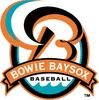 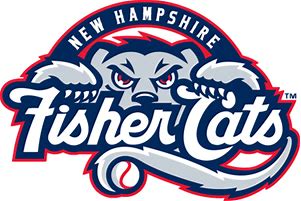 Name: _______________________________________ Phone no. (____)________Total # of Tickets_____   Lower Reserved - Adult @ $14 each ____	Children (3 -12) @ $10 ___	Total $_____Sponsorships  I’d like to be a Sponsor of the First Pitch:	 Home Run   $25    Triple  $18    Double   $9    Single    $5						Total Enclosed $____ Total Charged $ ____ Name as it appears on credit card:  ___________________________________________Type of Card:  		Visa: __	MasterCard: __	Discover: __Credit Card Number: _________________________________________________________ 	Exp. Date:  ___		Billing Zip Code:  _____	Security/CV Code:  ___Signature:  ___________________________________________________